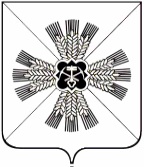 РОССИЙСКАЯ ФЕДЕРАЦИЯКЕМЕРОВСКАЯ ОБЛАСТЬ - КУЗБАССПРОМЫШЛЕННОВСКИЙ МУНИЦИПАЛЬНЫЙ ОКРУГСОВЕТ НАРОДНЫХ ДЕПУТАТОВПРОМЫШЛЕННОВСКОГО МУНИЦИПАЛЬНОГО ОКРУГА1-й созыв, 28-е заседаниеРЕШЕНИЕот 25.11.2021 № 346пгт. ПромышленнаяО внесении изменений в решение Совета народных депутатов Промышленновского муниципального округа от 28.05.2020 № 156                  «Об установлении и введении в действие на территории  Промышленновского муниципального округа налога на имущество физических лиц»Руководствуясь Федеральным законом от 06.10.2003 № 131-ФЗ                 «Об общих принципах организации местного самоуправления в российской Федерации», в целях устранения технической ошибки, Совет народных депутатов Промышленновского муниципального округаРЕШИЛ:1. Внести изменения в решение Совета народных депутатов Промышленновского муниципального округа от 28.05.2020 № 156                  «Об установлении и введении в действие на территории  Промышленновского муниципального округа налога на имущество физических лиц» (далее – решение):1.1. в абзаце 23 пункта 12 решения слова «от 10.10.2015» заменить словами «от 10.10.2019».2. Настоящее решение подлежит опубликованию в районной газете «Эхо» и обнародованию на официальном сайте администрации Промышленновского муниципального округа в сети Интернет.3. Контроль за исполнением данного решения возложить на комитет по вопросам экономики, бюджета, финансам и налоговой политики                (В.Н. Васько).4. Настоящее решение вступает в силу с даты подписания.ПредседательСовета народных депутатов Промышленновского муниципального округаЕ.А. ВащенкоИ.о. главыПромышленновского муниципального округа                      С.А. Федарюк